БИЛЕТ №10Введем понятие подобных треугольников.Определение: Два треугольника называются подобными, если их углы соответственно равны и стороны одного треугольника пропорциональны сходственным сторонам другого.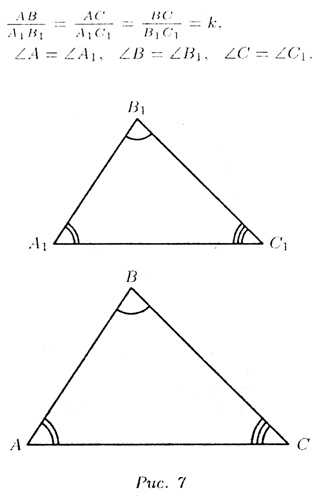 4) Признаки подобия двух треугольников
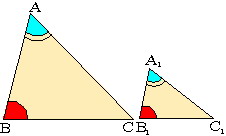 1-й признак: Если два угла одного треугольника соответственно равны двум углам другого треугольника, то такие треугольники подобны. 

Коротко: если , то 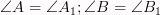 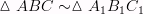 
2-й признак:если две стороны одного треугольника пропорциональны двум сторонам другого треугольника, а углы, образованные этими сторонами равны, то треугольники подобны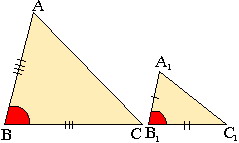 Коротко: если и , то 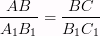 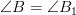 3-й признак:если три стороны одного треугольника пропорциональны трем сторонам другого треугольника, то треугольники подобны, то есть 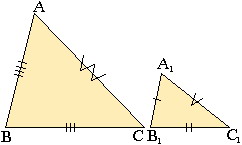 



Коротко: если , то 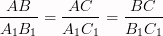 5) Свойства подобных треугольниковесли , то, где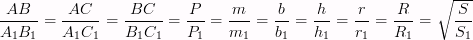 и  — любые соответствующие медианы (проведенные к соответствующим сторонам)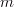 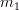 и  — любые соответствующие биссектрисы (проведенные к соответствующим сторонам)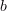 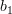 и  — любые соответствующие высоты (проведенные к соответствующим сторонам)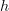 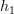 6) Подобие прямоугольных треугольников. Высота, проведенная из вершины прямого углаТеорема: высота в прямоугольном треугольнике, поведенная из вершины прямого угла образует два треугольника, подобных исходному. Для катетов и высоты исходного треугольника верны следующие формулы:


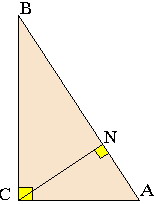 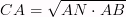 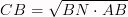 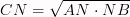 

7) Свойство медиан в треугольнике.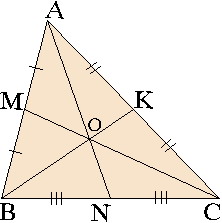 Теорема 1: Все медианы треугольника пересекаются в одной точке (центр тяжести треугольника) и деляться этой точкой в отношении 2:1, считая от вершин. То есть 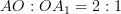 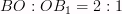 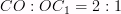 

Теорема 2: Каждая медиана, проведенная в треугольнике делит этот треугольник на две равновеликие части (на два треугольника с равными площадями), 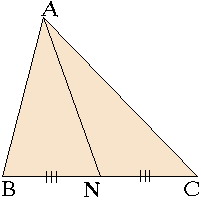 То есть 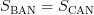 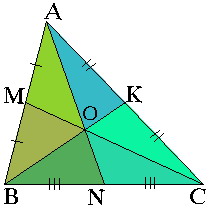 



Теорема 3: все три медианы делят треугольник на 6 равновеликих треугольников, то есть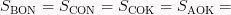 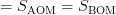 8) Свойство биссектрис в треугольнике 
Теорема 1: Каждая биссектриса угла в треугольнике делит его противолежащую сторону на отрезки, пропорциональные к двум другим сторонам треугольника.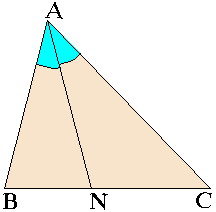 То есть 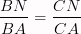 Теорема 2: Все биссектрисы в треугольнике пересекаются в одной точке, которая является центром вписанной с треугольник окружности. В любой треугольник можно вписать окружность и только одну.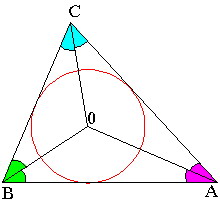 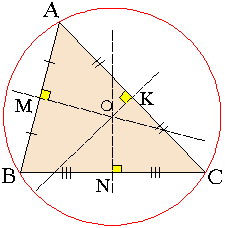 9) Свойство точки пересечения серединных перпендикуляров к сторонам треугольника:Теорема: все серединные перпендикуляры к сторонам треугольника пересекаются в одной точке и эта точка является центром описанной около треугольника окружности. Вокруг любого четырехугольника можно описать окружность и только одну.10) Теорема о разделительном отрезке в треугольнике

Теорема: Отрезок, соединяющий вершину треугольника с противопорложной стороной делит ее на отрезки, пропорциональные площадям образованных треугольников.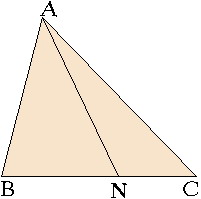 То есть 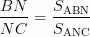 11) Средняя линия треугольника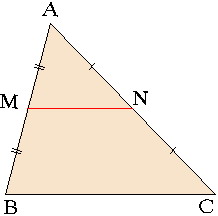 Теорема: Средняя линия треугольника, соединяющая середины двух его сторон параллельна третьей стороне и равна ее половине.То есть и 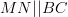 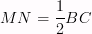 
Задача №1Углы выпуклого четырехугольника относятся как 1:9:10:16. Найдите меньший угол. Ответ дайте в градусах. Задача №2Один угол параллелограмма больше другого на 44 градуса. Найдите градусную меру большего из углов параллелограмма.Задача №3В треугольнике АВС: угол С равен 90 градусов, ВС =1, АС=√15. Найдите косинус угла В.